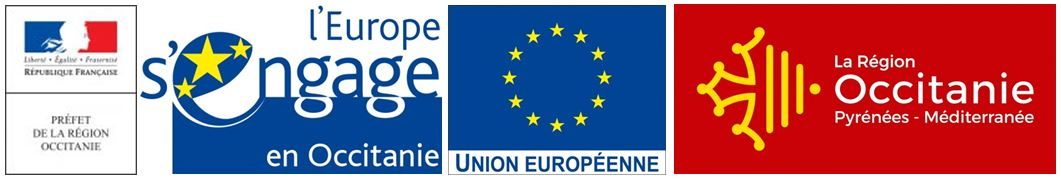 Je soussigné(e), __________________________________________________________________________________(nom, prénom  du représentant de la structure bénéficiaire de la décision d’aide)agissant en qualité de représentant légal  de _______________________________________________
______________________________________________________________________________________________(nom de la structure bénéficiaire de la décision d’aide)Atteste :- avoir terminé le |__|__|__|__|__|__|__|__| les travaux/investissements faisant l’objet de l’aide dénommée ci-dessus.Fait à _________________________________,  le  |__|__|__|__|__|__|__|__| Cachet et Signature(s)(du gérant en cas de forme sociétaire, du représentant de la structure, de tous les associés pour les GAEC en précisant leur nom et prénom)PLAN DE COMPETITIVITE ET D’ADAPTATION DES EXPLOITATIONS AGRICOLES – PCAEINVESTISSEMENTS DANS LES EXPLOITATIONS AGRICOLESSECTEUR ELEVAGEType d'opération n° 411 du Programme de Développement Rural Languedoc-Roussillon 2014-2020Déclaration de fin des travaux/ de l'opérationVeuillez transmettre l’original à la DDT(M), service instructeur et conserver un exemplaireCadre réservé à l’administrationN° de dossier OSIRIS : ____________________________________________________________________Nom du bénéficiaire : ______________________________________________________________________Libellé de l’opération : _____________________________________________________________________Date limite de fin des travaux : le 30/09/2022 